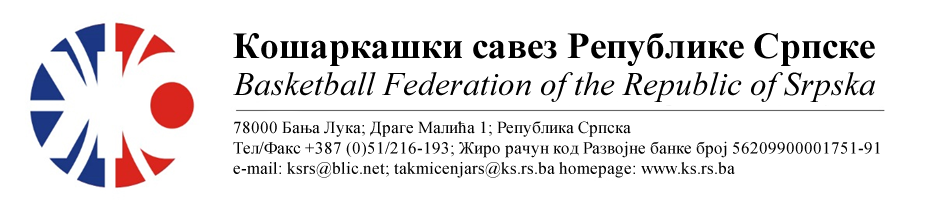 МИНИ ЛИГА РЕПУБЛИКЕ СРПСКЕ
СЕЗОНА 2022/2023 КОЛО 6		НАПОМЕНА: Службена лица су обавезна одмах, а најкасније у року 24 часа потврдити делегирање.Делегати образац бр.3 достављају до 15:00 следећег дана након одигране утакмице на е-маил: komesar@ks.rs.ba .Трошкове превоза службених лица обрачунавати по цијени горива 0.54 КМ.11.КК СТАРС БАСКЕТ КК ЈАХОРИНАМјестоДворанаТерминДелегат: Тркуља ЈадранкаДелегат: Тркуља Јадранка1. Ваван Славен2. Вранковић Бранислав3. Шобот ДејанГрадишка СД Арена13.05.202316:3006.КК БРАТУНАЦ КК БУДУЋНОСТ ФАБРИКАМјестоДворанаТерминДелегат: Јашић БранкоДелегат: Јашић Бранко1. Боровина Миодраг2. Мајсторовић Горан3. Тијанић СпасојеМилићиСД15.05.202318.00Бијељина,08.05.2023.КОМЕСАР ТАКМИЧЕЊАМиодраг Ивановић ср.